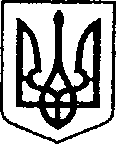 УКРАЇНАЧЕРНІГІВСЬКА ОБЛАСТЬН І Ж И Н С Ь К А    М І С Ь К А    Р А Д АВ И К О Н А В Ч И Й    К О М І Т Е ТР І Ш Е Н Н Явід 15 вересня 2022 р.		м. Ніжин		                                 № 285             Про продовження терміну дії дозволів на розміщення зовнішньої реклами ПП «Древовид»Відповідно до ст. 31, 42, 52, 53, 59, 73, 51, 53 Закону України «Про місцеве самоврядування в Україні», Закону України «Про рекламу», «Порядку розміщення зовнішніх  рекламних засобів (реклами) на території міста Ніжин», затвердженого рішенням Ніжинської міської ради від 30.06.2016 року № 19-12/2016 (зі змінами), Регламенту виконавчого комітету Ніжинської  міської  ради VIIІ скликання, затвердженого рішенням Ніжинської міської ради від 24.12.2020 року № 27-4/2020, розглянувши заяви ПП «Древовид» від 05.09.2022 р. щодо продовження терміну дії дозволів на розміщення зовнішньої реклами, виконавчий комітет Ніжинської міської ради вирішив:Продовжити Приватному підприємству «Древовид» термін дії дозволів на розміщення зовнішньої реклами терміном на 2 роки за адресами:  1.1. Дозвіл №118/1 від 14.09.2017 р. – м. Ніжин, по вул. Шевченка, біля двоповерхового будинку №110; згідно договору №173 на тимчасове користування місцем розташування зовнішнього рекламного засобу (реклами) від 15.09.2017 р.; тип рекламного засобу: сіті-лайт;1.2. Дозвіл №118/2 від 14.09.2017 р. – м. Ніжин, по  вул. Шевченка, біля 4-х поверхового будинку №96-А; згідно договору №172 на тимчасове користування місцем розташування зовнішнього рекламного засобу (реклами) від 15.09.2017 р.; тип рекламного засобу: сіті-лайт;1.3. Дозвіл №118/3 від 14.09.2017 р. – м. Ніжин, по вул. Шевченка, біля 5-ти поверхового будинку №92-А; згідно договору №171 на тимчасове користування місцем розташування зовнішнього рекламного засобу (реклами) від 15.09.2017 р.; тип рекламного засобу: сіті-лайт;1.4. Дозвіл №118/4 від 14.09.2017 р. –  м. Ніжин, по  вул. Шевченка, біля будинку №88; згідно договору №170 на тимчасове користування місцем розташування зовнішнього рекламного засобу (реклами) від 15.09.2017 р.; тип рекламного засобу: сіті-лайт;  1.5. Дозвіл №118/5 від 14.09.2017 р. – м. Ніжин, по вул. Шевченка, біля двоповерхового будинку №82; згідно договору №169 на тимчасове користування місцем розташування зовнішнього рекламного засобу (реклами) від 
15.09.2017 р.; тип рекламного засобу: сіті-лайт;1.6. Дозвіл №118/6 від 14.09.2017 р. –  м. Ніжин, по вул.  Шевченка, біля будинку №80; згідно договору №168 на тимчасове користування місцем розташування зовнішнього рекламного засобу (реклами) від 15.09.2017 р.; тип рекламного засобу: сіті-лайт;1.7. Дозвіл №118/7 від 14.09.2017 р. – м. Ніжин, вул. Шевченка, біля будинку №72; згідно договору №167 на тимчасове користування місцем розташування зовнішнього рекламного засобу (реклами) від 15.09.2017 р.; тип рекламного засобу: сіті-лайт;1.8. Дозвіл №118/8 від 14.09.2017 р. – м. Ніжин, вул. Шевченка, біля будинку №68; згідно договору №166 на тимчасове користування місцем розташування зовнішнього рекламного засобу (реклами) від 15.09.2017 р.; тип рекламного засобу: сіті-лайт;1.9. Дозвіл №118/9 від 14.09.2017 р. – м. Ніжин, вул. Шевченка, біля ЗОШ №2; згідно договору №165 на тимчасове користування місцем розташування зовнішнього рекламного засобу (реклами) від 15.09.2017 р.; тип рекламного засобу: сіті-лайт;1.10. Дозвіл №118/10 від 14.09.2017 р. – м. Ніжин, по  вул. Шевченка, біля будинку №38; згідно договору №164 на тимчасове користування місцем розташування зовнішнього рекламного засобу (реклами) від 15.09.2017 р.; тип рекламного засобу: сіті-лайт;1.11. Дозвіл №118/11 від 14.09.2017 р. – м. Ніжин, вул. Шевченка, біля будівлі №26; згідно договору №163 на тимчасове користування місцем розташування зовнішнього рекламного засобу (реклами) від 15.09.2017 р.; тип рекламного засобу: сіті-лайт;1.12. Дозвіл №118/12 від 14.09.2017 р. – м. Ніжин, вул. Шевченка, біля будівлі №26-А; згідно договору №162 на тимчасове користування місцем розташування зовнішнього рекламного засобу (реклами) від 15.09.2017 р.; тип рекламного засобу: сіті-лайт;1.13. Дозвіл №118/19 від 14.09.2017 р. – м. Ніжин, вул. Шевченка, біля будинку №79/1; згідно договору №161 на тимчасове користування місцем розташування зовнішнього рекламного засобу (реклами) від 15.09.2017 р.; тип рекламного засобу: сіті-лайт;1.14. Дозвіл №118/18 від 14.09.2017 р. – м. Ніжин, вул. Шевченка, біля будинку №73; згідно договору №160 на тимчасове користування місцем розташування зовнішнього рекламного засобу (реклами) від 15.09.2017 р.; тип рекламного засобу: сіті-лайт;1.15. Дозвіл №118/17 від 14.09.2017 р. – м. Ніжин, вул. Шевченка, біля будинку №71-А; згідно договору №159 на тимчасове користування місцем розташування зовнішнього рекламного засобу (реклами) від 15.09.2017 р.; тип рекламного засобу: сіті-лайт;1.16. Дозвіл №118/16 від 14.09.2017 р. – м. Ніжин, вул. Шевченка, біля будинку №65; згідно договору №158 на тимчасове користування місцем розташування зовнішнього рекламного засобу (реклами) від 15.09.2017 р.; тип рекламного засобу: сіті-лайт;1.17. Дозвіл №118/15 від 14.09.2017 р. – м. Ніжин, вул. Шевченка, напроти будинку №59; згідно договору №157 на тимчасове користування місцем розташування зовнішнього рекламного засобу (реклами) від 15.09.2017 р.; тип рекламного засобу: сіті-лайт;1.18. Дозвіл №118/14 від 14.09.2017 р. – м. Ніжин, вул. Шевченка, напроти 5-ти поверхової будівлі 43/1; згідно договору №156 на тимчасове користування місцем розташування зовнішнього рекламного засобу (реклами) від 15.09.2017 р.; тип рекламного засобу: сіті-лайт;1.19. Дозвіл №118/13 від 14.09.2017 р. – м. Ніжин, вул. Шевченка, перед поворотом на вул. Галатівську; згідно договору №155 на тимчасове користування місцем розташування зовнішнього рекламного засобу (реклами) від 15.09.2017 р.; тип рекламного засобу: сіті-лайт;1.20. Дозвіл №118/20 від 14.09.2017 р. – м. Ніжин, вул. Незалежності, біля 5-ти поверхового будинку №40; згідно договору №154 на тимчасове користування місцем розташування зовнішнього рекламного засобу (реклами) від 15.09.2017 р.; тип рекламного засобу: сіті-лайт;	2. У десятиденний термін з дня набрання чинності даним рішенням 
Приватному підприємству «Древовид» реалізувати пункт 1. цього рішення шляхом укладення з виконавчим комітетом Ніжинської міської ради додаткових угод до договорів на тимчасове користування місцем розташування зовнішнього рекламного засобу (реклами) (договори за №154, №155, №156, №157, №158, №159, №160, №161, №162, №163, №164, №165, №166, №167, №168, №169, №170, №171, №172, №173).	3. У разі не виконання Приватним підприємством «Древовид» вимог зазначених у п. 2 даного рішення, п. 1 втрачає чинність.	4. Відділу містобудування та архітектури виконавчого комітету Ніжинської міської ради здійснювати контроль за дотриманням розповсюджувачем зовнішньої реклами (Приватне підприємство «Древовид») вимог Порядку розміщення зовнішньої реклами на території міста Ніжина.	5. Т. в. о. начальника відділу містобудування та архітектури – головному архітектору Дяконенко І. І. забезпечити оприлюднення даного рішення на сайті Ніжинської міської ради протягом п’яти робочих днів з дня його прийняття.	6. Контроль за виконанням даного рішення покласти на першого заступника міського голови з питань діяльності виконавчих органів ради Вовченка Ф. І.Головуючий на засіданні виконавчого комітету Ніжинської міської ради перший заступник міського голови з питань діяльності виконавчих органів ради                        Федір ВОВЧЕНКОПОЯСНЮВАЛЬНА ЗАПИСКАдо проєкту рішення «Про продовження терміну дії дозволів на розміщення зовнішньої реклами ПП «Древовид»           Відповідно до Регламенту роботи виконавчого комітету Ніжинської міської ради відділ містобудування та архітектури виконавчого комітету Ніжинської міської ради виносить на розгляд виконавчого комітету проєкт рішення «Про продовження терміну дії дозволів на розміщення зовнішньої реклами ПП «Древовид»Обгрунтування необхідності прийняття акта.Відповідно до ст. 31, 42, 59, 73, Закону України «Про місцеве самоврядування в Україні», Закону України «Про рекламу», «Порядку розміщення зовнішніх  рекламних засобів (реклами) на території міста Ніжина», затвердженого рішенням Ніжинської міської ради VII скликання від 30.06.2016 року № 19-12/2016 (зі змінами), Регламенту виконавчого комітету Ніжинської  міської  ради VIII скликання, затвердженого рішенням виконавчого комітету міської ради від 24.12.2020 року № 27-4/2020 (зі змінами), заяви  ПП «Древовид» від 05.09.2022 р. . дозволів на розміщення зовнішньої реклами в м. Ніжин, які узгоджені з відповідними органами, відділ містобудування та архітектури подає на розгляд виконавчого комітету Ніжинської міської ради даний проєкт рішення для продовження терміну дії дозволу на розміщення зовнішньої реклами.Загальна характеристика і основні положення проєкту.Проєкт складається з законодавчого обґрунтування та  8  розділів. Обгрунтування містить посилання на ст. ст. ст.  31, 42, 53, 59 Закону України «Про місцеве самоврядування в Україні», Закону України «Про рекламу» та «Порядок розміщення зовнішніх рекламних засобів (реклами) на території міста Ніжина», затверджений  34 сесією 7 скликання Ніжинської міської ради від 21.12.2017 року (зі змінами).  Розділ 1. Про продовження терміну дії дозволів на розміщення зовнішньої реклами ПП «Древовид»Розділ 2. Про укладання додаткових угод до договорів.Розділ 3. Про втрату чинності п. 1.Розділ 4. Визначає, на кого покладено контроль за дотриманням розповсюджувачем реклами вимог «Порядку розміщення зовнішніх рекламних засобів (реклами) на території міста Ніжина».Розділ 5.  Визначає термін оприлюднення даного рішення на офіційному сайті Ніжинської міської ради.Розділ 6. Визначає на кого покладено контроль за виконанням даного рішення.Стан нормативно-правової бази у даній сфері правового регулювання.Проєкт рішення визначає правові, організаційні засади функціонування та розвитку розбудови міста з урахуванням наявної містобудівної документації. Керуючись чинним законодавством України. На підставі звернення ПП «Древовид» проведена відповідна робота, за результатами якої підготовлено даний проєкт рішення.Фінансово-економічне обґрунтування.Реалізація даного проєкту не потребує фінансових витрат з міського бюджету.Прогноз соціально-економічних та інших наслідків прийняття акту.Прийняття даного проєкту дозволить ПП «Древовид». продовжити термін дії дозволів на розміщення зовнішньої реклами.Перелік зацікавлених в отриманні даного рішення: ПП «Древовид»Інформація, яку містить проєкт рішення Проєкт рішенняя «Про продовження терміну дії дозволів на розміщення зовнішньої реклами ПП «Древовид» » не відноситься до конфіденційної та підлягає оприлюдненню на офіційному сайті Ніжинської міської ради відповідно до чинного законодавства.Доповідач Даний проєкт на засіданні виконавчого комітету доповідати буде т. в. о. начальника відділу містобудування та архітектури – головного архітектора виконавчого комітету Ніжинської міської ради Дяконенко І. І.	Даний проєкт рішення не дотримав терміну оприлюднення на офіційному сайті Ніжинської міської ради та потребує термінового розгляду на засіданні виконавчого комітету Ніжинської міської ради в зв’язку з стислими термінами на видачу дозволу на розміщення зовнішньої реклами (10 робочих днів).Т. в. о. начальника відділу містобудування та архітектури – головного архітекторавиконавчого комітету Ніжинськоїміської ради                                                                      Ірина ДЯКОНЕНКОПодає:Т. в. о. начальника відділу містобудування та архітектури –головного архітектора виконавчогокомітету Ніжинської міської ради    	                          Ірина ДЯКОНЕНКОПогоджують:Перший заступник міського головиз питань діяльності виконавчих органівради			 	                                                           Федір ВОВЧЕНКОКеруючий справами виконавчого комітетуНіжинської міської ради                                                         Валерій САЛОГУБНачальник  відділу юридично-кадрового                                          забезпечення апарату виконавчого комітету Ніжинської міської ради                                                              В’ячеслав ЛЕГАВізують:Т. в. о.  начальника відділу містобудування та архітектури –головного архітектора виконавчогокомітету Ніжинської міської ради    	                          Ірина ДЯКОНЕНКОПерший заступник міського головиз питань діяльності виконавчих органівради			 	                                                           Федір ВОВЧЕНКО Керуючий справами виконавчого комітетуНіжинської міської ради                                                         Валерій САЛОГУБ
Начальник  відділу юридично-кадрового                                          забезпечення апарату виконавчого комітету Ніжинської міської ради                                                              В’ячеслав ЛЕГА